Bushe DmytroExperience:Position applied for: Chief OfficerDate of birth: 19.09.1984 (age: 33)Citizenship: UkraineResidence permit in Ukraine: NoCountry of residence: UkraineCity of residence: OdessaPermanent address: 17th Mikhailovskaya Str., 18Contact Tel. No: +38 (048) 733-67-86 / +38 (068) 793-23-82E-Mail: bushedmytro@mail.ruU.S. visa: NoE.U. visa: NoUkrainian biometric international passport: Not specifiedDate available from: 17.04.2014English knowledge: ExcellentMinimum salary: 4000 $ per monthPositionFrom / ToVessel nameVessel typeDWTMEBHPFlagShipownerCrewing2nd Officer18.08.2013-07.02.2014Car Carrier-&mdash;2nd Officer29.12.2012-06.06.2013Car Carrier-&mdash;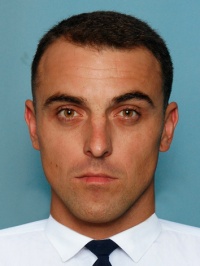 